   MIĘDZYSZKOLNY OŚRODEK SPORTOWY KRAKÓW-WSCHÓD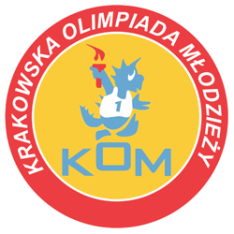 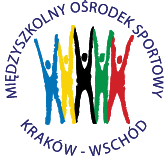 Adres: Centrum Rozwoju Com Com Zoneul. Ptaszyckiego 6 – P 09,  31 – 979 Krakówtel/fax: 12 685 58 25,   email:  biuro@kom.krakow.plwww.kom.krakow.plKraków, 21.11.2016r.SPRAWOZDANIEGIMNAZJADA – TENIS STOŁOWY INDYWIDUALNY CHŁOPCÓW 2016/17.Miejsce: hala sportowa ZSO nr 14, os. Dywizjonu 303Termin: 17.11.2016Ilość szkół: 21Ilość uczestników: 40Klasyfikacja końcowa indywidualnieReszka Jakub   	G -74Mystek Rafał   	G. Św. RodzinyKrawczyk Kacper  	G. Św. RodzinyRobak Wiktor  	G -7Kobiałka Marcin 	G -1Chyrc Hubert  	G- 4   7-8    Powroźnik Patryk  		G Savio Dziewit Wiktor  		G-16    9-12. Panuś Jacek  			G-2              Konieczny Jakub  		G-24              Piwko Wojciech  		G-20              Chłopicki Leon   		G-16   13-16  Wojdak Łukasz 	G-4               Król Mateusz   	G-7               Światek Grzegorz  	G-28               Winiarski Łukasz   	G-28   17-24  Lech Piotr  			G-28               Nieckarz Piotr 		G-15               Samborek Mikołaj  		G-74               Fugiel Piotr   		Tynieckie G. Społ.               Grzęda Maciej  		G-36               Wójcik Maciej  		Salezj. G. Publ.               Polak Grzegorz  		G-15               Ryncarz Krzysztof  		G-83  25- 32   Macyk Karol  	G-20                Pierko Michał  	G-46                Róg Szymon   	G-19                Florczyk Dawid  	G-22                Miętka Norbert  	G Savio                Irlik Błażej  	G-22                Słowicki Bartosz  	Tynieckie G. Społ.                Polak Maciej  	G-19  33 – 40  Dydek Łukasz   		Salezj. G. Publ.                Mysior Eryk  		G-49                Firek Szymon  		G-46                Pabian Tomasz  		G-83                Babiarski Miłosz  		SMS Gortat                Kuciński Karol  		G-1                 Rogala Mateusz  		G-2                 Zalewski Jakub  		SMS GortatKlasyfikacja końcowa drużynowoMiejsceSzkołazawodnik 1zawodnik 2razempkt- współ.1.GM Św. Rodz.201939122.GM 1614,511,526103.GM 7187,525,594.GM 4167,523,585.GM 74212,423,476.GM 11711867.GM SAVIO                114,515,558.GM 287,57,51549 – 10.GM 2011,5112,52,59 – 10.GM 211,5112,52,511.GM 2411,511,5112.GM 152,42,44,8113 – 15.Tynieckie GS2,413,4113 – 15.GM SAL2,413,4113 – 15.GM 832,413,4116.GM 362,42,4117 – 20.GM 46112117 – 20.GM 19112117 – 20.GM 22112117 – 20.GM GORTAT112121.GM 49111